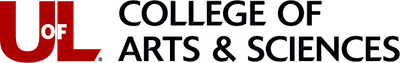 Tentative AgendaDate: Wednesday, October 9, 2013 Time: 8:30 P.M.Location: Bingham Humanities, Room 300WelcomeApprove September  MinutesP.E.O. Scholars:  extramural fundingResearch Funding CommitteeReport CPC FundsReport and then Bowling EventLooking for department RSO to co-sponsor eventSerious planning now startsBanking updatesOpen DiscussionAnnouncementsIssues from RepresentativesQuestions, concerns, MiscellaneousAdjournment 